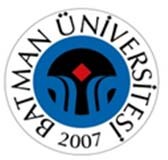 "Bilgiyi Enerjiye Dönüştüren Üniversite""Bilgiyi Enerjiye Dönüştüren Üniversite"HUKUK MÜŞAVİRLİĞİ GÖREV / YETKİ VE SORUMLULUKLARIİDARİ PERSONEL GÖREV TANIMIHUKUK MÜŞAVİRLİĞİ GÖREV / YETKİ VE SORUMLULUKLARIİDARİ PERSONEL GÖREV TANIMIDoküman No: GT-003-03"Bilgiyi Enerjiye Dönüştüren Üniversite""Bilgiyi Enerjiye Dönüştüren Üniversite"HUKUK MÜŞAVİRLİĞİ GÖREV / YETKİ VE SORUMLULUKLARIİDARİ PERSONEL GÖREV TANIMIHUKUK MÜŞAVİRLİĞİ GÖREV / YETKİ VE SORUMLULUKLARIİDARİ PERSONEL GÖREV TANIMIYayın Tarihi: 12.05.2022"Bilgiyi Enerjiye Dönüştüren Üniversite""Bilgiyi Enerjiye Dönüştüren Üniversite"HUKUK MÜŞAVİRLİĞİ GÖREV / YETKİ VE SORUMLULUKLARIİDARİ PERSONEL GÖREV TANIMIHUKUK MÜŞAVİRLİĞİ GÖREV / YETKİ VE SORUMLULUKLARIİDARİ PERSONEL GÖREV TANIMIRevizyon Tarihi:Revizyon Tarihi:"Bilgiyi Enerjiye Dönüştüren Üniversite""Bilgiyi Enerjiye Dönüştüren Üniversite"HUKUK MÜŞAVİRLİĞİ GÖREV / YETKİ VE SORUMLULUKLARIİDARİ PERSONEL GÖREV TANIMIHUKUK MÜŞAVİRLİĞİ GÖREV / YETKİ VE SORUMLULUKLARIİDARİ PERSONEL GÖREV TANIMIRevizyon No: 00"Bilgiyi Enerjiye Dönüştüren Üniversite""Bilgiyi Enerjiye Dönüştüren Üniversite"HUKUK MÜŞAVİRLİĞİ GÖREV / YETKİ VE SORUMLULUKLARIİDARİ PERSONEL GÖREV TANIMIHUKUK MÜŞAVİRLİĞİ GÖREV / YETKİ VE SORUMLULUKLARIİDARİ PERSONEL GÖREV TANIMISayfa No: 1/2GÖREV/İŞ TANIMI FORMUGÖREV/İŞ TANIMI FORMUGÖREV/İŞ TANIMI FORMUGÖREV/İŞ TANIMI FORMUGÖREV/İŞ TANIMI FORMUGÖREV/İŞ TANIMI FORMUKADRO VEYA POZİSYONUNKADRO VEYA POZİSYONUNKADRO VEYA POZİSYONUNKADRO VEYA POZİSYONUNKADRO VEYA POZİSYONUNKADRO VEYA POZİSYONUNBİRİMİ/ALT BİRİMİBİRİMİ/ALT BİRİMİHukuk MüşavirliğiHukuk MüşavirliğiHukuk MüşavirliğiHukuk MüşavirliğiSTATÜSÜSTATÜSÜ[ X ] MEMUR[x ] SÖZLEŞMELİ PERSONELUNVANIUNVANIBüro Personeli, Bilgisayar İşletmeni, Memur Büro Personeli, Bilgisayar İşletmeni, Memur Büro Personeli, Bilgisayar İşletmeni, Memur Büro Personeli, Bilgisayar İşletmeni, Memur GÖREVİGÖREVİBüro PersoneliBüro PersoneliBüro PersoneliBüro PersoneliSINIFISINIFIGenel İdare HizmetleriGenel İdare HizmetleriGenel İdare HizmetleriGenel İdare HizmetleriÜST YÖNETİCİSİÜST YÖNETİCİSİRektörRektörRektörRektörBAĞLI BULUNDUĞU YÖNETİCİ/YÖNETİCİLERİBAĞLI BULUNDUĞU YÖNETİCİ/YÖNETİCİLERİAvukat, Hukuk Müşaviri, Rektör Avukat, Hukuk Müşaviri, Rektör Avukat, Hukuk Müşaviri, Rektör Avukat, Hukuk Müşaviri, Rektör ASTLARIASTLARIA. GÖREV/İŞLERE İLİŞKİN BİLGİLERA. GÖREV/İŞLERE İLİŞKİN BİLGİLERA. GÖREV/İŞLERE İLİŞKİN BİLGİLERA. GÖREV/İŞLERE İLİŞKİN BİLGİLERA. GÖREV/İŞLERE İLİŞKİN BİLGİLERA. GÖREV/İŞLERE İLİŞKİN BİLGİLERGÖREV/İŞİN KISA TANIMI               Üniversitemizin ve bağlı birimlerinin yapmış olduğu idari işlemlerinin mevzuata, hukuka ve konunun gereklerine uygun olarak tesis edilmesini sağlamak, Üniversitemiz tasarruflarının hukukun üstünlüğü ve adalet ilkesi çerçevesinde yerine getirilmesinde Hukuk Müşavirliğindeki idari ve hukuki işlemlere yardımcı olmak amacıyla hizmet vermektir.GÖREV/İŞİN KISA TANIMI               Üniversitemizin ve bağlı birimlerinin yapmış olduğu idari işlemlerinin mevzuata, hukuka ve konunun gereklerine uygun olarak tesis edilmesini sağlamak, Üniversitemiz tasarruflarının hukukun üstünlüğü ve adalet ilkesi çerçevesinde yerine getirilmesinde Hukuk Müşavirliğindeki idari ve hukuki işlemlere yardımcı olmak amacıyla hizmet vermektir.GÖREV/İŞİN KISA TANIMI               Üniversitemizin ve bağlı birimlerinin yapmış olduğu idari işlemlerinin mevzuata, hukuka ve konunun gereklerine uygun olarak tesis edilmesini sağlamak, Üniversitemiz tasarruflarının hukukun üstünlüğü ve adalet ilkesi çerçevesinde yerine getirilmesinde Hukuk Müşavirliğindeki idari ve hukuki işlemlere yardımcı olmak amacıyla hizmet vermektir.GÖREV/İŞİN KISA TANIMI               Üniversitemizin ve bağlı birimlerinin yapmış olduğu idari işlemlerinin mevzuata, hukuka ve konunun gereklerine uygun olarak tesis edilmesini sağlamak, Üniversitemiz tasarruflarının hukukun üstünlüğü ve adalet ilkesi çerçevesinde yerine getirilmesinde Hukuk Müşavirliğindeki idari ve hukuki işlemlere yardımcı olmak amacıyla hizmet vermektir.GÖREV/İŞİN KISA TANIMI               Üniversitemizin ve bağlı birimlerinin yapmış olduğu idari işlemlerinin mevzuata, hukuka ve konunun gereklerine uygun olarak tesis edilmesini sağlamak, Üniversitemiz tasarruflarının hukukun üstünlüğü ve adalet ilkesi çerçevesinde yerine getirilmesinde Hukuk Müşavirliğindeki idari ve hukuki işlemlere yardımcı olmak amacıyla hizmet vermektir.GÖREV/İŞİN KISA TANIMI               Üniversitemizin ve bağlı birimlerinin yapmış olduğu idari işlemlerinin mevzuata, hukuka ve konunun gereklerine uygun olarak tesis edilmesini sağlamak, Üniversitemiz tasarruflarının hukukun üstünlüğü ve adalet ilkesi çerçevesinde yerine getirilmesinde Hukuk Müşavirliğindeki idari ve hukuki işlemlere yardımcı olmak amacıyla hizmet vermektir.2)GÖREV/İŞ YETKİ VE SORUMLULUKLARGÖREV/İŞ YETKİ VE SORUMLULUKLARHukuk Müşavirliği hizmetlerinin yürütülmesinde gerekli kontrol ve koordinasyonu sağlayarak, Üniversitemizin menfaatleri doğrultusunda hizmet ve görev akışını sağlamak.Hukuk Müşavirliği ile ilgili her türlü resmi yazışmaların takibini ve dosyalamasını yapmak.Telefon, yazıcı ve bilgisayar donanımlarının temini ve arıza kayıtları ile ilgili her türlü işlemleri yürütmek.Müşavirliğimize ait taşınır kayıtlarını sistem üzerinden takip ederek, gerekli taşınır işlem fişlerini ve zimmet işlemlerini yürütmek.Müşavirliğimiz personellerinin izin, askerlik, hastalık ve rapor gibi kayıtlarını ve değişiklikleri takip etmek ve personellerin maaş ve özlük işlerini yürütmek.Hukuk Müşaviri ve avukatlar tarafından adli ve idari mercilerde yerine getirilmesi istenilen işleri yaparak, sonucundan bilgi vermek. Birim tarafından tutulması gereken kayıtları tutmak, belgelerin dosyalanması işlerini yapmak. İhtiyaç duyulan demirbaş eşya, kırtasiye ve malzemeleri tespit etmek, alınması için ilgili birime talepte bulunmak. Birimin taşınır kayıt yetkilisi, kesenek bilgi sistemi kayıt yetkilisi ve veri giriş yetkilisi işlemlerini yürütmek. Birimle ilgili avans ve ödeme evraklarını düzenlemek. Hukuk Müşavirliğine gelen her türlü idari evrak ile adli tebligatı teslim almak, kaydını yapmak varsa evveliyatını tespit ederek avukatlara gerektiğinde Hukuk Müşavirine iletmek. Gelen evrak kaydını yapmak, giden evrakın kaydını kapatarak gönderilmesini sağlamak. Gelen ve giden evrakları dosya planına göre dosyalamak. Birim faaliyet ve Birim İç değerlendirme raporlarını hazırlamak. Yılsonu taşınır iş ve işlemlerini yapmak. Büro işlerinin zamanında ve düzenli bir şekilde yürütülmesini sağlamak.Uhdesindeki iş ve işlemlerle ilgili olarak mevzuatın öngördüğü ve mesleğin gerektirdiği gizlilik, dikkat ve özeni göstermek.Hukuk Müşaviri ve avukatların vereceği diğer iş ve işlemleri yapmak.Büro personeli görevlerinden dolayı avukatlara ve Hukuk Müşavirine karşı sorumludur.Hukuk Müşavirliği hizmetlerinin yürütülmesinde gerekli kontrol ve koordinasyonu sağlayarak, Üniversitemizin menfaatleri doğrultusunda hizmet ve görev akışını sağlamak.Hukuk Müşavirliği ile ilgili her türlü resmi yazışmaların takibini ve dosyalamasını yapmak.Telefon, yazıcı ve bilgisayar donanımlarının temini ve arıza kayıtları ile ilgili her türlü işlemleri yürütmek.Müşavirliğimize ait taşınır kayıtlarını sistem üzerinden takip ederek, gerekli taşınır işlem fişlerini ve zimmet işlemlerini yürütmek.Müşavirliğimiz personellerinin izin, askerlik, hastalık ve rapor gibi kayıtlarını ve değişiklikleri takip etmek ve personellerin maaş ve özlük işlerini yürütmek.Hukuk Müşaviri ve avukatlar tarafından adli ve idari mercilerde yerine getirilmesi istenilen işleri yaparak, sonucundan bilgi vermek. Birim tarafından tutulması gereken kayıtları tutmak, belgelerin dosyalanması işlerini yapmak. İhtiyaç duyulan demirbaş eşya, kırtasiye ve malzemeleri tespit etmek, alınması için ilgili birime talepte bulunmak. Birimin taşınır kayıt yetkilisi, kesenek bilgi sistemi kayıt yetkilisi ve veri giriş yetkilisi işlemlerini yürütmek. Birimle ilgili avans ve ödeme evraklarını düzenlemek. Hukuk Müşavirliğine gelen her türlü idari evrak ile adli tebligatı teslim almak, kaydını yapmak varsa evveliyatını tespit ederek avukatlara gerektiğinde Hukuk Müşavirine iletmek. Gelen evrak kaydını yapmak, giden evrakın kaydını kapatarak gönderilmesini sağlamak. Gelen ve giden evrakları dosya planına göre dosyalamak. Birim faaliyet ve Birim İç değerlendirme raporlarını hazırlamak. Yılsonu taşınır iş ve işlemlerini yapmak. Büro işlerinin zamanında ve düzenli bir şekilde yürütülmesini sağlamak.Uhdesindeki iş ve işlemlerle ilgili olarak mevzuatın öngördüğü ve mesleğin gerektirdiği gizlilik, dikkat ve özeni göstermek.Hukuk Müşaviri ve avukatların vereceği diğer iş ve işlemleri yapmak.Büro personeli görevlerinden dolayı avukatlara ve Hukuk Müşavirine karşı sorumludur.Hukuk Müşavirliği hizmetlerinin yürütülmesinde gerekli kontrol ve koordinasyonu sağlayarak, Üniversitemizin menfaatleri doğrultusunda hizmet ve görev akışını sağlamak.Hukuk Müşavirliği ile ilgili her türlü resmi yazışmaların takibini ve dosyalamasını yapmak.Telefon, yazıcı ve bilgisayar donanımlarının temini ve arıza kayıtları ile ilgili her türlü işlemleri yürütmek.Müşavirliğimize ait taşınır kayıtlarını sistem üzerinden takip ederek, gerekli taşınır işlem fişlerini ve zimmet işlemlerini yürütmek.Müşavirliğimiz personellerinin izin, askerlik, hastalık ve rapor gibi kayıtlarını ve değişiklikleri takip etmek ve personellerin maaş ve özlük işlerini yürütmek.Hukuk Müşaviri ve avukatlar tarafından adli ve idari mercilerde yerine getirilmesi istenilen işleri yaparak, sonucundan bilgi vermek. Birim tarafından tutulması gereken kayıtları tutmak, belgelerin dosyalanması işlerini yapmak. İhtiyaç duyulan demirbaş eşya, kırtasiye ve malzemeleri tespit etmek, alınması için ilgili birime talepte bulunmak. Birimin taşınır kayıt yetkilisi, kesenek bilgi sistemi kayıt yetkilisi ve veri giriş yetkilisi işlemlerini yürütmek. Birimle ilgili avans ve ödeme evraklarını düzenlemek. Hukuk Müşavirliğine gelen her türlü idari evrak ile adli tebligatı teslim almak, kaydını yapmak varsa evveliyatını tespit ederek avukatlara gerektiğinde Hukuk Müşavirine iletmek. Gelen evrak kaydını yapmak, giden evrakın kaydını kapatarak gönderilmesini sağlamak. Gelen ve giden evrakları dosya planına göre dosyalamak. Birim faaliyet ve Birim İç değerlendirme raporlarını hazırlamak. Yılsonu taşınır iş ve işlemlerini yapmak. Büro işlerinin zamanında ve düzenli bir şekilde yürütülmesini sağlamak.Uhdesindeki iş ve işlemlerle ilgili olarak mevzuatın öngördüğü ve mesleğin gerektirdiği gizlilik, dikkat ve özeni göstermek.Hukuk Müşaviri ve avukatların vereceği diğer iş ve işlemleri yapmak.Büro personeli görevlerinden dolayı avukatlara ve Hukuk Müşavirine karşı sorumludur.Hukuk Müşavirliği hizmetlerinin yürütülmesinde gerekli kontrol ve koordinasyonu sağlayarak, Üniversitemizin menfaatleri doğrultusunda hizmet ve görev akışını sağlamak.Hukuk Müşavirliği ile ilgili her türlü resmi yazışmaların takibini ve dosyalamasını yapmak.Telefon, yazıcı ve bilgisayar donanımlarının temini ve arıza kayıtları ile ilgili her türlü işlemleri yürütmek.Müşavirliğimize ait taşınır kayıtlarını sistem üzerinden takip ederek, gerekli taşınır işlem fişlerini ve zimmet işlemlerini yürütmek.Müşavirliğimiz personellerinin izin, askerlik, hastalık ve rapor gibi kayıtlarını ve değişiklikleri takip etmek ve personellerin maaş ve özlük işlerini yürütmek.Hukuk Müşaviri ve avukatlar tarafından adli ve idari mercilerde yerine getirilmesi istenilen işleri yaparak, sonucundan bilgi vermek. Birim tarafından tutulması gereken kayıtları tutmak, belgelerin dosyalanması işlerini yapmak. İhtiyaç duyulan demirbaş eşya, kırtasiye ve malzemeleri tespit etmek, alınması için ilgili birime talepte bulunmak. Birimin taşınır kayıt yetkilisi, kesenek bilgi sistemi kayıt yetkilisi ve veri giriş yetkilisi işlemlerini yürütmek. Birimle ilgili avans ve ödeme evraklarını düzenlemek. Hukuk Müşavirliğine gelen her türlü idari evrak ile adli tebligatı teslim almak, kaydını yapmak varsa evveliyatını tespit ederek avukatlara gerektiğinde Hukuk Müşavirine iletmek. Gelen evrak kaydını yapmak, giden evrakın kaydını kapatarak gönderilmesini sağlamak. Gelen ve giden evrakları dosya planına göre dosyalamak. Birim faaliyet ve Birim İç değerlendirme raporlarını hazırlamak. Yılsonu taşınır iş ve işlemlerini yapmak. Büro işlerinin zamanında ve düzenli bir şekilde yürütülmesini sağlamak.Uhdesindeki iş ve işlemlerle ilgili olarak mevzuatın öngördüğü ve mesleğin gerektirdiği gizlilik, dikkat ve özeni göstermek.Hukuk Müşaviri ve avukatların vereceği diğer iş ve işlemleri yapmak.Büro personeli görevlerinden dolayı avukatlara ve Hukuk Müşavirine karşı sorumludur.Hukuk Müşavirliği hizmetlerinin yürütülmesinde gerekli kontrol ve koordinasyonu sağlayarak, Üniversitemizin menfaatleri doğrultusunda hizmet ve görev akışını sağlamak.Hukuk Müşavirliği ile ilgili her türlü resmi yazışmaların takibini ve dosyalamasını yapmak.Telefon, yazıcı ve bilgisayar donanımlarının temini ve arıza kayıtları ile ilgili her türlü işlemleri yürütmek.Müşavirliğimize ait taşınır kayıtlarını sistem üzerinden takip ederek, gerekli taşınır işlem fişlerini ve zimmet işlemlerini yürütmek.Müşavirliğimiz personellerinin izin, askerlik, hastalık ve rapor gibi kayıtlarını ve değişiklikleri takip etmek ve personellerin maaş ve özlük işlerini yürütmek.Hukuk Müşaviri ve avukatlar tarafından adli ve idari mercilerde yerine getirilmesi istenilen işleri yaparak, sonucundan bilgi vermek. Birim tarafından tutulması gereken kayıtları tutmak, belgelerin dosyalanması işlerini yapmak. İhtiyaç duyulan demirbaş eşya, kırtasiye ve malzemeleri tespit etmek, alınması için ilgili birime talepte bulunmak. Birimin taşınır kayıt yetkilisi, kesenek bilgi sistemi kayıt yetkilisi ve veri giriş yetkilisi işlemlerini yürütmek. Birimle ilgili avans ve ödeme evraklarını düzenlemek. Hukuk Müşavirliğine gelen her türlü idari evrak ile adli tebligatı teslim almak, kaydını yapmak varsa evveliyatını tespit ederek avukatlara gerektiğinde Hukuk Müşavirine iletmek. Gelen evrak kaydını yapmak, giden evrakın kaydını kapatarak gönderilmesini sağlamak. Gelen ve giden evrakları dosya planına göre dosyalamak. Birim faaliyet ve Birim İç değerlendirme raporlarını hazırlamak. Yılsonu taşınır iş ve işlemlerini yapmak. Büro işlerinin zamanında ve düzenli bir şekilde yürütülmesini sağlamak.Uhdesindeki iş ve işlemlerle ilgili olarak mevzuatın öngördüğü ve mesleğin gerektirdiği gizlilik, dikkat ve özeni göstermek.Hukuk Müşaviri ve avukatların vereceği diğer iş ve işlemleri yapmak.Büro personeli görevlerinden dolayı avukatlara ve Hukuk Müşavirine karşı sorumludur.Hukuk Müşavirliği hizmetlerinin yürütülmesinde gerekli kontrol ve koordinasyonu sağlayarak, Üniversitemizin menfaatleri doğrultusunda hizmet ve görev akışını sağlamak.Hukuk Müşavirliği ile ilgili her türlü resmi yazışmaların takibini ve dosyalamasını yapmak.Telefon, yazıcı ve bilgisayar donanımlarının temini ve arıza kayıtları ile ilgili her türlü işlemleri yürütmek.Müşavirliğimize ait taşınır kayıtlarını sistem üzerinden takip ederek, gerekli taşınır işlem fişlerini ve zimmet işlemlerini yürütmek.Müşavirliğimiz personellerinin izin, askerlik, hastalık ve rapor gibi kayıtlarını ve değişiklikleri takip etmek ve personellerin maaş ve özlük işlerini yürütmek.Hukuk Müşaviri ve avukatlar tarafından adli ve idari mercilerde yerine getirilmesi istenilen işleri yaparak, sonucundan bilgi vermek. Birim tarafından tutulması gereken kayıtları tutmak, belgelerin dosyalanması işlerini yapmak. İhtiyaç duyulan demirbaş eşya, kırtasiye ve malzemeleri tespit etmek, alınması için ilgili birime talepte bulunmak. Birimin taşınır kayıt yetkilisi, kesenek bilgi sistemi kayıt yetkilisi ve veri giriş yetkilisi işlemlerini yürütmek. Birimle ilgili avans ve ödeme evraklarını düzenlemek. Hukuk Müşavirliğine gelen her türlü idari evrak ile adli tebligatı teslim almak, kaydını yapmak varsa evveliyatını tespit ederek avukatlara gerektiğinde Hukuk Müşavirine iletmek. Gelen evrak kaydını yapmak, giden evrakın kaydını kapatarak gönderilmesini sağlamak. Gelen ve giden evrakları dosya planına göre dosyalamak. Birim faaliyet ve Birim İç değerlendirme raporlarını hazırlamak. Yılsonu taşınır iş ve işlemlerini yapmak. Büro işlerinin zamanında ve düzenli bir şekilde yürütülmesini sağlamak.Uhdesindeki iş ve işlemlerle ilgili olarak mevzuatın öngördüğü ve mesleğin gerektirdiği gizlilik, dikkat ve özeni göstermek.Hukuk Müşaviri ve avukatların vereceği diğer iş ve işlemleri yapmak.Büro personeli görevlerinden dolayı avukatlara ve Hukuk Müşavirine karşı sorumludur."Bilgiyi Enerjiye Dönüştüren Üniversite""Bilgiyi Enerjiye Dönüştüren Üniversite"HUKUK MÜŞAVİRLİĞİGÖREV / YETKİ VE SORUMLULUKLARIİDARİ PERSONEL GÖREV TANIMIHUKUK MÜŞAVİRLİĞİGÖREV / YETKİ VE SORUMLULUKLARIİDARİ PERSONEL GÖREV TANIMIDoküman No: GT-003-3"Bilgiyi Enerjiye Dönüştüren Üniversite""Bilgiyi Enerjiye Dönüştüren Üniversite"HUKUK MÜŞAVİRLİĞİGÖREV / YETKİ VE SORUMLULUKLARIİDARİ PERSONEL GÖREV TANIMIHUKUK MÜŞAVİRLİĞİGÖREV / YETKİ VE SORUMLULUKLARIİDARİ PERSONEL GÖREV TANIMIYayın Tarihi: 15.05.2022"Bilgiyi Enerjiye Dönüştüren Üniversite""Bilgiyi Enerjiye Dönüştüren Üniversite"HUKUK MÜŞAVİRLİĞİGÖREV / YETKİ VE SORUMLULUKLARIİDARİ PERSONEL GÖREV TANIMIHUKUK MÜŞAVİRLİĞİGÖREV / YETKİ VE SORUMLULUKLARIİDARİ PERSONEL GÖREV TANIMIRevizyon Tarihi:Revizyon Tarihi:"Bilgiyi Enerjiye Dönüştüren Üniversite""Bilgiyi Enerjiye Dönüştüren Üniversite"HUKUK MÜŞAVİRLİĞİGÖREV / YETKİ VE SORUMLULUKLARIİDARİ PERSONEL GÖREV TANIMIHUKUK MÜŞAVİRLİĞİGÖREV / YETKİ VE SORUMLULUKLARIİDARİ PERSONEL GÖREV TANIMIRevizyon No: 00"Bilgiyi Enerjiye Dönüştüren Üniversite""Bilgiyi Enerjiye Dönüştüren Üniversite"HUKUK MÜŞAVİRLİĞİGÖREV / YETKİ VE SORUMLULUKLARIİDARİ PERSONEL GÖREV TANIMIHUKUK MÜŞAVİRLİĞİGÖREV / YETKİ VE SORUMLULUKLARIİDARİ PERSONEL GÖREV TANIMISayfa No: 2/23) ÇALIŞMA KOŞULLARI3) ÇALIŞMA KOŞULLARI3) ÇALIŞMA KOŞULLARI3) ÇALIŞMA KOŞULLARI3) ÇALIŞMA KOŞULLARI3) ÇALIŞMA KOŞULLARI               a) Çalışma Ortamı               a) Çalışma Ortamı               a) Çalışma Ortamı               a) Çalışma OrtamıKapalı ve açık alan.Kapalı ve açık alan.               b) İş Riski               b) İş Riski               b) İş Riski               b) İş RiskiVar (Hukuki, Mali, Vicdani)Var (Hukuki, Mali, Vicdani)4) GÖREV/İŞİN GEREKTİRDİĞİ AĞIRLIKLI ÇABA          [ ] FİZİKSEL ÇABA	[ X ] ZİHİNSEL ÇABA4) GÖREV/İŞİN GEREKTİRDİĞİ AĞIRLIKLI ÇABA          [ ] FİZİKSEL ÇABA	[ X ] ZİHİNSEL ÇABA4) GÖREV/İŞİN GEREKTİRDİĞİ AĞIRLIKLI ÇABA          [ ] FİZİKSEL ÇABA	[ X ] ZİHİNSEL ÇABA[ ] HER İKİSİ DEB. ATANACAKLARDA ARANACAK NİTELİKLERB. ATANACAKLARDA ARANACAK NİTELİKLERB. ATANACAKLARDA ARANACAK NİTELİKLERB. ATANACAKLARDA ARANACAK NİTELİKLERB. ATANACAKLARDA ARANACAK NİTELİKLERB. ATANACAKLARDA ARANACAK NİTELİKLER1)	GEREKLİ ÖĞRENİM DÜZEYİ VE BÖLÜMÜ                  Ortaöğretim, Ön lisans, Lisans, 1)	GEREKLİ ÖĞRENİM DÜZEYİ VE BÖLÜMÜ                  Ortaöğretim, Ön lisans, Lisans, 1)	GEREKLİ ÖĞRENİM DÜZEYİ VE BÖLÜMÜ                  Ortaöğretim, Ön lisans, Lisans, 1)	GEREKLİ ÖĞRENİM DÜZEYİ VE BÖLÜMÜ                  Ortaöğretim, Ön lisans, Lisans, 1)	GEREKLİ ÖĞRENİM DÜZEYİ VE BÖLÜMÜ                  Ortaöğretim, Ön lisans, Lisans, 1)	GEREKLİ ÖĞRENİM DÜZEYİ VE BÖLÜMÜ                  Ortaöğretim, Ön lisans, Lisans, 2)GEREKLİ MESLEKİ EĞİTİM, SERTİFİKA, DİĞER EĞİTİMLERGEREKLİ MESLEKİ EĞİTİM, SERTİFİKA, DİĞER EĞİTİMLERGEREKLİ MESLEKİ EĞİTİM, SERTİFİKA, DİĞER EĞİTİMLER3)	GEREKLİ YABANCI DİL VE DÜZEYİ3)	GEREKLİ YABANCI DİL VE DÜZEYİ3)	GEREKLİ YABANCI DİL VE DÜZEYİ3)	GEREKLİ YABANCI DİL VE DÜZEYİ3)	GEREKLİ YABANCI DİL VE DÜZEYİ3)	GEREKLİ YABANCI DİL VE DÜZEYİ4)GEREKLİ HİZMET SÜRESİGEREKLİ HİZMET SÜRESİGEREKLİ HİZMET SÜRESİ5)	ÖZEL NİTELİKLERTemel düzeyde bilgisayar ve internet, ofis programları, yazılım programlarını ve ofis gereçlerini kullanabilmek. Analitik düşünebilme, analiz yapabilme, değişime ve gelişime açık olmak. Hızlı düşünme ve karar verebilmek. Kurumsal ve etik İlkelere bağlı olmak. Elektronik Belge Yönetim Sistemi (EBYS), Kesenek Bilgi Sistemi, KBS, MYS ve TKYS sistemlerini kullanabilmek. Yazılı ve sözlü iletişim ve anlatım becerisine sahip olmak. Sistemli düşünme gücüne sahip olmak. Koordinasyon sağlayabilmek. Ekip çalışmasına uyumlu ve katılımcı olmak.Düzenli ve disiplinli çalışmak. Sorun çözmek, sonuç odaklı olmak ve sorumluluk alabilmek. Üst ve astlarla iyi diyalog kurabilmek. Yürüttüğü iş ve işlemler ile ilgili gerekli ve yeterli mevzuat bilgisine sahibi olmak.5)	ÖZEL NİTELİKLERTemel düzeyde bilgisayar ve internet, ofis programları, yazılım programlarını ve ofis gereçlerini kullanabilmek. Analitik düşünebilme, analiz yapabilme, değişime ve gelişime açık olmak. Hızlı düşünme ve karar verebilmek. Kurumsal ve etik İlkelere bağlı olmak. Elektronik Belge Yönetim Sistemi (EBYS), Kesenek Bilgi Sistemi, KBS, MYS ve TKYS sistemlerini kullanabilmek. Yazılı ve sözlü iletişim ve anlatım becerisine sahip olmak. Sistemli düşünme gücüne sahip olmak. Koordinasyon sağlayabilmek. Ekip çalışmasına uyumlu ve katılımcı olmak.Düzenli ve disiplinli çalışmak. Sorun çözmek, sonuç odaklı olmak ve sorumluluk alabilmek. Üst ve astlarla iyi diyalog kurabilmek. Yürüttüğü iş ve işlemler ile ilgili gerekli ve yeterli mevzuat bilgisine sahibi olmak.5)	ÖZEL NİTELİKLERTemel düzeyde bilgisayar ve internet, ofis programları, yazılım programlarını ve ofis gereçlerini kullanabilmek. Analitik düşünebilme, analiz yapabilme, değişime ve gelişime açık olmak. Hızlı düşünme ve karar verebilmek. Kurumsal ve etik İlkelere bağlı olmak. Elektronik Belge Yönetim Sistemi (EBYS), Kesenek Bilgi Sistemi, KBS, MYS ve TKYS sistemlerini kullanabilmek. Yazılı ve sözlü iletişim ve anlatım becerisine sahip olmak. Sistemli düşünme gücüne sahip olmak. Koordinasyon sağlayabilmek. Ekip çalışmasına uyumlu ve katılımcı olmak.Düzenli ve disiplinli çalışmak. Sorun çözmek, sonuç odaklı olmak ve sorumluluk alabilmek. Üst ve astlarla iyi diyalog kurabilmek. Yürüttüğü iş ve işlemler ile ilgili gerekli ve yeterli mevzuat bilgisine sahibi olmak.5)	ÖZEL NİTELİKLERTemel düzeyde bilgisayar ve internet, ofis programları, yazılım programlarını ve ofis gereçlerini kullanabilmek. Analitik düşünebilme, analiz yapabilme, değişime ve gelişime açık olmak. Hızlı düşünme ve karar verebilmek. Kurumsal ve etik İlkelere bağlı olmak. Elektronik Belge Yönetim Sistemi (EBYS), Kesenek Bilgi Sistemi, KBS, MYS ve TKYS sistemlerini kullanabilmek. Yazılı ve sözlü iletişim ve anlatım becerisine sahip olmak. Sistemli düşünme gücüne sahip olmak. Koordinasyon sağlayabilmek. Ekip çalışmasına uyumlu ve katılımcı olmak.Düzenli ve disiplinli çalışmak. Sorun çözmek, sonuç odaklı olmak ve sorumluluk alabilmek. Üst ve astlarla iyi diyalog kurabilmek. Yürüttüğü iş ve işlemler ile ilgili gerekli ve yeterli mevzuat bilgisine sahibi olmak.5)	ÖZEL NİTELİKLERTemel düzeyde bilgisayar ve internet, ofis programları, yazılım programlarını ve ofis gereçlerini kullanabilmek. Analitik düşünebilme, analiz yapabilme, değişime ve gelişime açık olmak. Hızlı düşünme ve karar verebilmek. Kurumsal ve etik İlkelere bağlı olmak. Elektronik Belge Yönetim Sistemi (EBYS), Kesenek Bilgi Sistemi, KBS, MYS ve TKYS sistemlerini kullanabilmek. Yazılı ve sözlü iletişim ve anlatım becerisine sahip olmak. Sistemli düşünme gücüne sahip olmak. Koordinasyon sağlayabilmek. Ekip çalışmasına uyumlu ve katılımcı olmak.Düzenli ve disiplinli çalışmak. Sorun çözmek, sonuç odaklı olmak ve sorumluluk alabilmek. Üst ve astlarla iyi diyalog kurabilmek. Yürüttüğü iş ve işlemler ile ilgili gerekli ve yeterli mevzuat bilgisine sahibi olmak.5)	ÖZEL NİTELİKLERTemel düzeyde bilgisayar ve internet, ofis programları, yazılım programlarını ve ofis gereçlerini kullanabilmek. Analitik düşünebilme, analiz yapabilme, değişime ve gelişime açık olmak. Hızlı düşünme ve karar verebilmek. Kurumsal ve etik İlkelere bağlı olmak. Elektronik Belge Yönetim Sistemi (EBYS), Kesenek Bilgi Sistemi, KBS, MYS ve TKYS sistemlerini kullanabilmek. Yazılı ve sözlü iletişim ve anlatım becerisine sahip olmak. Sistemli düşünme gücüne sahip olmak. Koordinasyon sağlayabilmek. Ekip çalışmasına uyumlu ve katılımcı olmak.Düzenli ve disiplinli çalışmak. Sorun çözmek, sonuç odaklı olmak ve sorumluluk alabilmek. Üst ve astlarla iyi diyalog kurabilmek. Yürüttüğü iş ve işlemler ile ilgili gerekli ve yeterli mevzuat bilgisine sahibi olmak.Bu dokümanda açıklanan görev tanımımı okudum. Görevimi burada belirtilen kapsamda yerine getirmeyi kabul ve taahhüt ediyorum.İmzaAdı SoyadıBüro PersoneliTarih : …../…../……Bu dokümanda açıklanan görev tanımımı okudum. Görevimi burada belirtilen kapsamda yerine getirmeyi kabul ve taahhüt ediyorum.İmzaAdı SoyadıBüro PersoneliTarih : …../…../……Bu dokümanda açıklanan görev tanımımı okudum. Görevimi burada belirtilen kapsamda yerine getirmeyi kabul ve taahhüt ediyorum.İmzaAdı SoyadıBüro PersoneliTarih : …../…../……Bu dokümanda açıklanan görev tanımımı okudum. Görevimi burada belirtilen kapsamda yerine getirmeyi kabul ve taahhüt ediyorum.İmzaAdı SoyadıBüro PersoneliTarih : …../…../……Bu dokümanda açıklanan görev tanımımı okudum. Görevimi burada belirtilen kapsamda yerine getirmeyi kabul ve taahhüt ediyorum.İmzaAdı SoyadıBüro PersoneliTarih : …../…../……Bu dokümanda açıklanan görev tanımımı okudum. Görevimi burada belirtilen kapsamda yerine getirmeyi kabul ve taahhüt ediyorum.İmzaAdı SoyadıBüro PersoneliTarih : …../…../……ONAYLAYANİmzaCemal KONAKÇİHukuk MüşaviriTarih: …/…../……ONAYLAYANİmzaCemal KONAKÇİHukuk MüşaviriTarih: …/…../……ONAYLAYANİmzaCemal KONAKÇİHukuk MüşaviriTarih: …/…../……ONAYLAYANİmzaCemal KONAKÇİHukuk MüşaviriTarih: …/…../……ONAYLAYANİmzaCemal KONAKÇİHukuk MüşaviriTarih: …/…../……ONAYLAYANİmzaCemal KONAKÇİHukuk MüşaviriTarih: …/…../……HAZIRLAYANHAZIRLAYANKONTROL EDENKONTROL EDENONAYLAYANONAYLAYANSuat SÖNMEZKütüphaneciSuat SÖNMEZKütüphaneciSuat SÖNMEZKütüphaneciAyşe Nur ÇELİKAL                     AvukatCemal KONAKÇİHukuk MüşaviriCemal KONAKÇİHukuk Müşaviri